N  ____12Ա-վ1____                              	                         «_25_»   ___հունիս___ 2021թ.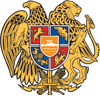 ԳԻՏԱԿԱՆ ԱՍՏԻՃԱՆՆԵՐԻ ՇՆՈՐՀՈՒՄԸ ՀԱՍՏԱՏԵԼՈՒԵՎ ՎԿԱՅԱԳՐԵՐՈՎ ԱՄՐԱԳՐԵԼՈՒ ՄԱՍԻՆՀամաձայն  ՀՀ Կառավարության 08.08.1997թ. հ. 327 որոշմամբ հաստատված <<Հայաստանի Հանրապետությունում գիտական աստիճանաշնորհման կանոնակարգի>> 5-րդ գլխի 36-րդ կետի և ՀՀ ԿԳՄՍ նախարարի 14.08.2019թ. հ.31-Լ հրամանով հաստատված <<Հայաստանի Հանրապետության բարձրագույն որակավորման կոմիտեի>> կանոնադրության 3-րդ գլխի 11-րդ կետի 8) ենթակետի՝	Հաստատել և վկայագրերով ամրագրել.1.ՀՀ ԳԱԱ Օրգանական և դեղագործական քիմիայի գիտատեխնոլոգիական կենտրոնում գործող ԲՈԿ-ի 010 Քիմիայի մասնագիտական խորհրդի որոշումը Հռիփսիմե Սարգսի Ներսիսյանին քիմիական գիտությունների թեկնածուի (Բ.00.03 թվանիշով) գիտական աստիճան շնորհելու մասին:2.ՀՀ ԳԱԱ Ֆիզիոլոգիայի ինստիտուտում գործող ԲՈԿ-ի 023 Ֆիզիոլոգիայի մասնագիտական խորհրդի որոշումը Տաթևիկ Արտավազդի Փիլիպոսյանին կենսաբանական  գիտությունների թեկնածուի (Գ.00.09 թվանիշով) գիտական աստիճան շնորհելու մասին:3.ՀՀ ԳԱԱ Ֆիզիոլոգիայի ինստիտուտում գործող ԲՈԿ-ի 023 Ֆիզիոլոգիայի մասնագիտական խորհրդի որոշումը Քրիստինե Վանիկի Կարապետյանին կենսաբանական  գիտությունների թեկնածուի (Գ.00.09 թվանիշով) գիտական աստիճան շնորհելու մասին:4.Երևանի պետական բժշկական համալսարանում գործող ԲՈԿ-ի 045 Առողջապահության կազմակերպման մասնագիտական խորհրդի որոշումը Արմինե Հրաչիկի Ասլանյանին բժշկական գիտությունների թեկնածուի (ԺԴ.00.05 թվանիշով) գիտական աստիճան շնորհելու մասին: 5.Հայ-Ռուսական համալսարանում գործող ԲՈԿ-ի 008 Տնտեսագիտության մասնագիտական խորհրդի որոշումը Հայկանուշ Գուրգենի Այվազյանին տնտեսագիտության թեկնածուի (Ը.00.06 թվանիշով) գիտական աստիճան շնորհելու մասին:6.Վ. Բրյուսովի անվան պետական համալսարանում գործող ԲՈԿ-ի 059 Սլավոնական լեզուների մասնագիտական խորհրդի որոշումը Սեդա Արայիկի Թունյանին բանասիրական գիտությունների թեկնածուի (Ժ.02.04 թվանիշով) գիտական աստիճան շնորհելու մասին:7.Հայ-Ռուսական համալսարանում գործող ԲՈԿ-ի 063 Իրավագիտության մասնագիտական խորհրդի որոշումը  Նելլի Արմենի Աշրաֆյանին իրավաբանական գիտությունների թեկնածուի (ԺԲ.00.05 թվանիշով) գիտական աստիճան շնորհելու մասին:Հիմք՝ մասնագիտական խորհուրդների որոշումները և բաժինների հհ. 1-5066 - 1-5069, 2-5233 – 2-5235 եզրակացությունները:     ԿԱՐԵՆ ՔԵՌՅԱՆՀԱՅԱՍՏԱՆԻ ՀԱՆՐԱՊԵՏՈՒԹՅՈՒՆ ԲԱՐՁՐԱԳՈՒՅՆ ՈՐԱԿԱՎՈՐՄԱՆ ԿՈՄԻՏԵԻ ՆԱԽԱԳԱՀՀՐԱՄԱՆ